This activity is designed to help you manage some keys on a scientific calculator.  The calculator used is the TI-30X IIS (below).  If you use your own calculator, some of the keys may look different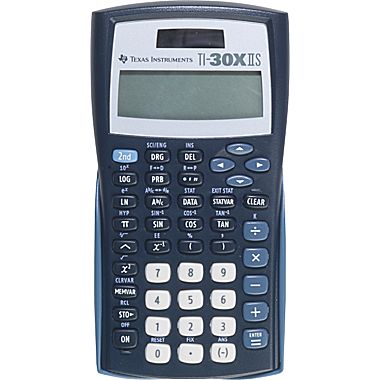 INSRUCTIONS:  Evaluate each expression and write the answer on the line provided.  1.)   ____________2.)   ____________3.)   ____________4.)   ____________5.)   ____________6.)   ____________7.)   ____________8.)   _____________9.)   ____________10.)   ____________11.)   ____________12)   ____________13.)   ____________14.)   ____________15.)   ____________16.)   ___________17.)   ____________18.)   ____________